Rena råvaror i landskapets kök.Det är nu 75 år sedan penicillinet revolutionerade  sjukvården. De 75 åren kan nu gå förlorade om inte producenterna i många länder dramatiskt minskar sitt användande av antibiotika i djurhållningen. Det råder knappast någon tvekan om att användningen av antibiotika i djurhållningen är en bidragande orsak till antibiotikaresistens. Antibiotikaresistens är ett stort hot mot folkhälsan och i värsta fall ett hot mot liv. Exempelvis blir många operationer omöjliga för den som drabbats av antibiotikaresistens. Lyckligtvis används antibiotika hos oss på Åland, i Finland, i Sverige, i Norge och på Island i mycket begränsad omfattning i djurhållningen. Därför kan man med fog påstå att livsmedel från dessa länder är säkrast beträffande risk för att bli drabbad av antibiotika resistens. Men i exempelvis sydeuropa är läget helt annorlunda. Där används mycket stora mängder antibiotika i djurhållningen och som på olika sätt riskerar att sprida sig vidare.FÖRSLAGMoment: 420 Övriga hälso- och sjukvårdsuppgifterÄndring av anslag:Momentmotivering:I ett led att motverka resistenta bakterier på Åland så förslås följande.Landskapet uppmanar de kök som lyder under regeringen att införa följande policy vid inköp av livsmedel:I första hand närproducerade ekologiska varorI andra hand när närproducerade varorI tredje hand icke närproducerade ekologiska varorDenna policy medför något högre livsmedelkostnader men i förlängningen betalar sig policyn mångfalt för den enskilde och inom sjukvården.Mariehamn den 11 november 2017Runar Karlsson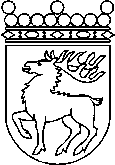 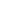 Ålands lagtingBUDGETMOTION nr 41/2017-2018BUDGETMOTION nr 41/2017-2018Lagtingsledamot DatumRunar Karlsson2017-11-11Till Ålands lagtingTill Ålands lagtingTill Ålands lagtingTill Ålands lagtingTill Ålands lagting